Date: _______________Ofsted Inspection Report/Childcare Provider Permission FormOfsted will now be publishing all inspection reports on their website - www.ofsted.gov.uk. Your inspection report will be listed on the website using your Ofsted registration number (URN).We have a policy not to release your details to enquirers who ask us to match up your URN with the information we hold on our database or the information we normally release to those looking for childcare i.e. your name, email address, postcode and telephone number.We therefore require written permission from you, if you wish us to identify you to enquirers, based on your URN and inspection reports from the Ofsted website. Please indicate your consent by signing and dating the form below and returning it to the address below:---------------------------------------------------------------------------------------------------I give Haringey Council’s Early Years permission to identify me from my Ofsted URN and release my details to enquirers who request this information.Haringey will give the following information: My name / contact telephone number(s) / email address / name of my street / any schools I collect from / vacancy information/ fees (unless you have previously asked us to keep these confidential) / languages I speakHaringey cannot give my house numberName: Mr/Mrs/Ms _________________________________________________________________Signature: _____________________________________________________________________Ofsted URN: ____________________________________________ Date: ____/____/______Unless this form is returned giving permission we will only send enquirers the information that we send to all enquirers and suggest that they ask childminders directly for their inspection report or for their URN to access the report on the Ofsted website.Haringey Early YearsEarly Years QualityRiver Park House, 3rd Floor, 225 High Road, London N22 8HQTel: 020 8489 5386   Fax: 020 8489 5004   Minicom: 020 8489 4309www.haringey.gov.ukEarly Years QualityRiver Park House, 3rd Floor, 225 High Road, London N22 8HQTel: 020 8489 5386   Fax: 020 8489 5004   Minicom: 020 8489 4309www.haringey.gov.uk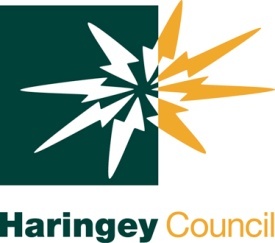 